Shelly Ezra und Daniela Shemervom Else Ensemble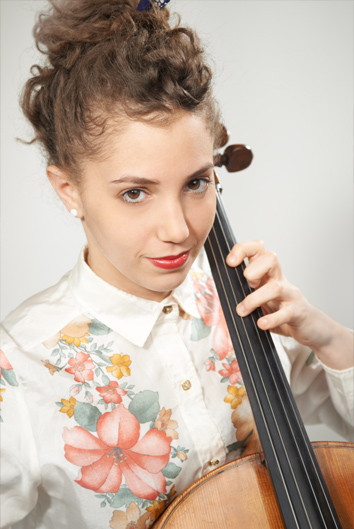 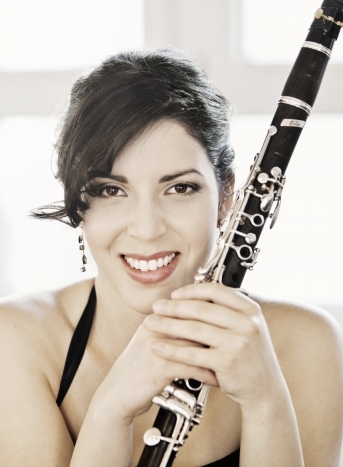 zu Gast an unserer Schule!www.else-ensemble.com    